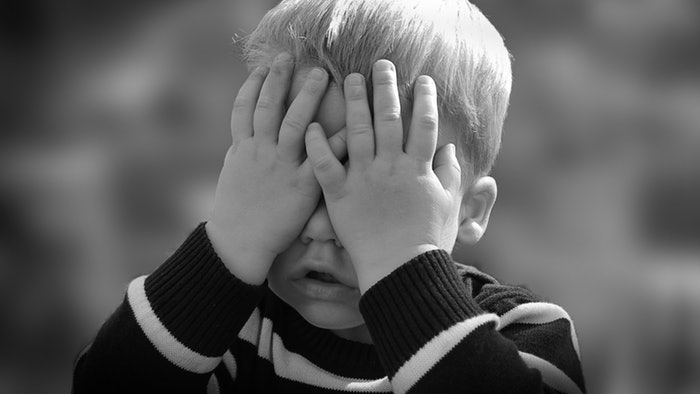 Zamalo srčaniU mom se malenom naselju sa crvenim zgradama skoro nikad ne događa ništa zanimljivo. Moglo bi se reći da je to jedno od onih tzv. mirnih naselja s mnogo zelenila i malo prometa. Kao što sve to zelenilo i mali promet privlače obitelji s djecom, tako privlači i neke životinje koje nam nisu baš svima tako drage, ali prisiljeni smo živjeti s njima. No jednog je dana nešto bilo malo drugačije, bar po meni. Taj dan pamtim po tome što sam skoro dobila srčani. Ha-ha samo se šalim, ali meni je to bilo jedno od najgorih iskustava u životu.  Otišla sam se igrati na poziv prijatelja iz naselja. Nisam sigurna čega smo se točno igrali, mislim da je lovica bila u pitanju. Odlučila sam se sakriti iza obližnjeg grma u nadi da me neće uloviti. Krenula sam prema grmu i najednom susrela sam se oči u oči sa, po meni, najodvratnijim stvorenjem ikada stvorenim, ZMIJOM!!! To odvratno hladnokrvo stvorenje počelo je siktati, a onako sklupčana izgledala je kao tepih. Vrisnula sam iz petnih žila i petama vjetra pojurila sam prema zgradi. Nitko od mojih prijatelja nije znao što se dogodilo, samo su zbunjeno promatrali moje ponašanje. Uletjeila sam u stan i sva istraumatizirana , na rubu suza, potrčala sam prema dnevnom boravku gdje me dočekala baka. I sama se začudila kada me  vidjela onako uplašenu. Ako dosada niste shvatili, moj najveći strah je strah od zmija. Nakon desetak  minuta prijatelji su mi pozvonili i upitali me što se dogodilo. Nakon što sam im ispričala otišli su u potragu za tom zmijom. Naravno, nisu je našli. Šokantno! Naravno da je i ona pobjegla kada  je mene vidjela. Rekli su mi da sam sigurno krivo vidjela. Ja im naravno ne vjerujem, znam što sam vidjela. Moj me prijatelj i dan danas podsjeća na to s riječima da me nikada nije vidio da tako brzo trčim. Petra Radošević, 7.a                                                                                     Mentorica:M.Radoš,prof.